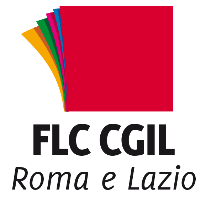 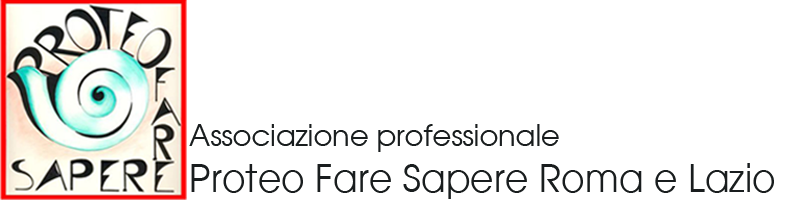 Soggetto Qualificato per la Formazione –DM 23/5/2002 e DM 8/06/2005“IL DSGA NELLA SCUOLA DELL’AUTONOMIA”Corso di formazione per la preparazione al Concorso pubblico per esami e titoli a 2.004 posti di Direttore dei Servizi Generali ed AmministrativiScheda di iscrizioneCognome ________________________________   Nome ________________________________________Nata/o a _____________________________________ Prov ________ il ___________________________Residente/domiciliato a ______________________________________________________ Prov_________Via _______________________________________________ n° __________ CAP ____________________Scuola di Servizio ____________________________________ Comune ____________________________Cell. _____________________________ e-mail _______________________________________________           Socio dell’associazione Proteo Fare Sapere            Iscritto alla FLC CGILMi impegno a versare il contributo, comprensivo del tesseramento Proteo Fare Sapere 2019, di:150 euro (ISCRITTI FLC CGIL)250 euro (NON ISCRITTI FLC CGIL)Desidero iscrivermi al corso di formazione per la preparazione al Concorso pubblico per esami e titoli a 2.004 posti di Direttore dei Servizi Generali ed Amministrativi organizzato da Proteo Fare Sapere – Roma e Lazio.            Firma____________________________La scheda va spedita al seguente recapito e-mail: lazio@proteofaresapere.itL’iniziativa essendo organizzata da soggetto qualificato per l’aggiornamento (vedere DM 23.5.2002 e DM 8.06.2005) è automaticamente autorizzata ai sensi degli artt. 64 e 67 CCNL 2006/2009 del Comparto Scuola), con esonero dal servizio e con sostituzione ai sensi della normativa sulle supplenze breviVia Buonarroti 12, Roma - 00185 - 4° piano - e-mail: lazio@proteofaresapere.it - Tel: 06/46200428